Разработка проекта: 
Основы параллелизма и прерываний - Игра в перетягивание каната Александр Г. Дин 
Факультет Электротехники и Компьютерной Инженерии
Университет штата Северная Каролина
8/31/2015, Версия 1.0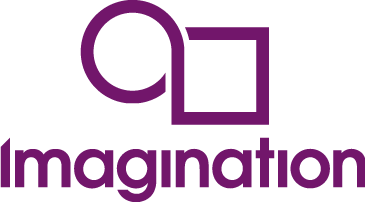 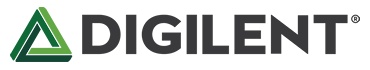 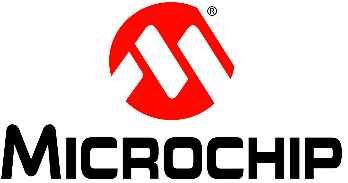 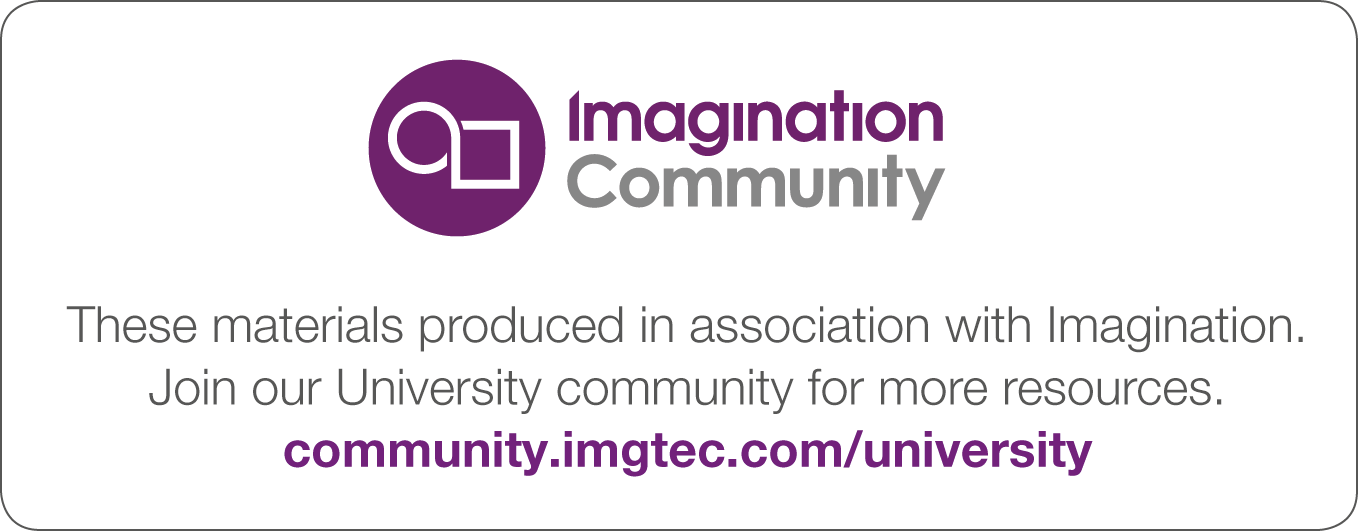 ОбзорВ этом проекте вы разработаете игру в перетягивание каната, положение каната указывается одним из четырех светодиодов. Каждое нажатие на BTN1 передвигает виртуальный канат на один шаг влево, каждое нажатие на BTN2 передвигает его на один шаг вправо. Игра заканчивается, если канат вытянут достаточно далеко от центрального стартового положения.Начальный кодНачните с проекта Demo_Basic_Concurrency_Interrupts и изменяйте его по необходимости.Структура программного обеспеченияВаш код будет содержать одну задачу и одну процедуру обработки прерывания. Вызов функции Run_Game_Tasks из main запускает игру.void Run_Game_Tasks(void) {    while (1) {        TASK_Update_LEDs();    }}Общая переменнаяДля указания положения каната используется общая переменная G_Position. Она инициализируется 0.Управление игройМодифицируйте ISR_PortA_Change для изменения G_Position при каждом нажатии кнопки (т.е. при изменении входного бита порта с 0 в 1). Уменьшение на 1 переменной G_Position при нажатии BTN1. Увеличение на 1 переменной G_Position при нажатии BTN2. Удостоверьтесь в том, что ваш код корректно обрабатывает случай одновременного нажатия на BTN1 и BTN2.ДисплейСоздайте задачу TASK_Update_LEDs, которая будет выводить положение виртуального каната на дисплей (см. далее). В этом проекте вам не нужно использовать конечный автомат.Для включения или выключения определенного светодиода вызывается функция Set_LEDs (см. ниже).Передача аргумента 1 включает соответствующий светодиод. Передача аргумента 0 выключает соответствующий светодиод.void Set_LEDs(int L1, int L2, int L3, int L4){    LD1_PORT_BIT = L1;    LD2_PORT_BIT = L2;    LD3_PORT_BIT = L3;    LD4_PORT_BIT = L4;}Завершение игрыИгра заканчивается, если положение виртуального каната становится <= -4 (побеждает левая сторона) или >= 4 (побеждает правая сторона).Измените функцию Scan_LEDs: она должна получать целый аргумент dir_lr. Если dir_lr равно 1, то святящиеся светодиоды должны быстро перемещаться слева направо в течении нескольких секунд, это будет указывать на победу правой стороны. Если dir_lr равно 0, то святящиеся светодиоды должны быстро перемещаться справа налево в течении нескольких секунд, это будет указывать на победу левой стороны.Попробуйте использовать задержку 1000000 (один миллион) в функции Delay демонстрационного примера.Подготовка отчетаПредставьте ваш завершенный проект MPLAB X преподавателю и согласуйте с ним проведение демонстрации.Положение виртуального каната.LD1LD2LD3LD4-3Вкл-2ВклВкл-1Вкл0ВклВкл1Вкл2ВклВкл3Вкл